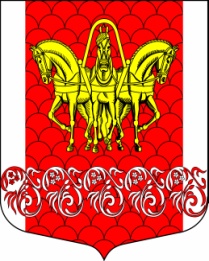 Администрациямуниципального образования Кисельнинское сельское поселениеВолховского муниципального района Ленинградской областиПОСТАНОВЛЕНИЕот 12 ноября 2020 года № 223Об  утверждении муниципальной Программы "Развитие и поддержка малого и среднего предпринимательства в муниципальном образовании «Кисельнинское сельское поселение» Волховского муниципального района Ленинградской области на 2020 - 2023 годы"В целях обеспечения развития и поддержки малому и социального предпринимательству, физическим лицам, не являющимся индивидуальными предпринимателями и применяющих специальный налоговый режим "Налог на профессиональный доход" на территории муниципального образования «Кисельнинское сельское поселение», во исполнение требований Федерального закона от  06.10.2003 года № 131 - ФЗ «Об общих принципах организации местного самоуправления в Российской Федерации», Федерального закона от 24.07.2007 года № 209-ФЗ «О развитии малого и среднего предпринимательства в Российской Федерации», и приведением в соответствие с действующим законодательством руководствуясь Уставом муниципального образования «Кисельнинское сельское поселение», в целях обеспечения дальнейшего развития малого и среднего предпринимательства в Кисельнинском сельском поселении,постановляю:     1. Утвердить муниципальную программу «Развитие и поддержка малого и среднего предпринимательства в муниципальном образовании «Кисельнинское сельское поселение» Волховского муниципального района Ленинградской области на 2020 - 2023 годы» (Приложение1).     2.Утвердить План реализации Программы (Приложение 2).      3. Считать утратившим силу постановление от 07.10.2020 года № 194 «Об утверждении муниципальной Программы "Развитие и поддержка малого и среднего предпринимательства в муниципальном образовании «Кисельнинское сельское поселение» Волховского муниципального района Ленинградской области на 2020 - 2022 годы".     4.Настоящее постановление подлежит опубликованию в газете «Волховские огни» и размещению на официальном сайте администрации муниципального образования «Кисельнинское сельское поселение» Волховского муниципального района Ленинградской области в сети интернет www.кисельня.рф.     5.Постановление вступает в силу на следующий день с момента его официального опубликования.     6.Контроль за исполнением данного постановления оставляю за собой.               Глава администрации                МО Кисельнинское СП:                                                        С.Г. БелугинИсп.: Свинцова Н.Л., тел.: 8(81363)48-191	Программа"Развитие и поддержка малого и среднего предпринимательства в муниципальном образовании «Кисельнинское сельское поселение»Волховского муниципального районаЛенинградской областина 2020- 2023 годы"д. Кисельня 2020 годПАСПОРТмуниципальной Программы "Развитие и поддержка малогои среднего предпринимательства в муниципальном образовании «Кисельнинское сельское поселение»на 2020 - 2023 годы"С  О  Д  Е  Р  Ж  А  Н  И  ЕТермины и понятия, используемые в ПрограммеВ целях настоящей Программы используются следующие термины и понятия:1.1. Субъекты малого и среднего предпринимательства - хозяйствующие субъекты, отнесенные к этим категориям в соответствии со статьей 4 Федерального закона от 24.07.2007 года №209-ФЗ «О развитии малого и среднего предпринимательства в Российской Федерации», состоящие на налоговом учетев ИФНС России № 5 по Ленинградской области в Волховском районе.1.2. Самозанятые граждане - физические лица, осуществляющие деятельность без государственной регистрации в качестве индивидуальных предпринимателей,  доходы от которых облагаются налогом на профессиональный доход.1.3. Профессиональный доход - доход физических лиц от деятельности, при ведении которой они не имеют работодателя и не привлекают наемных работников по трудовым договорам, а также доход от использования имущества.1.4. Налог на профессиональный доход - специальный налоговый режим, применяемый при осуществлении деятельности физическими лицами, не имеющих государственную регистрацию в качестве индивидуальных предпринимателей.1.5.  Представители социально незащищенных слоев населения- инвалиды, военнослужащие, уволенные в запас, безработные граждане, состоящие на учете в службе занятости, члены неполных семей, имеющих иждивенцев, многодетные родители.     1.6. Социальное предпринимательство - предпринимательская деятельность, направленная на достижение общественно полезных целей, способствующая решению социальных проблем граждан и общества и соответствующая одному или нескольким из следующих условий:1) субъект малого или среднего предпринимательства обеспечивает занятость следующих категорий граждан при условии, что по итогам предыдущего календарного года среднесписочная численность лиц, относящихся к любой из таких категорий (одной или нескольким таким категориям), среди работников субъекта малого или среднего предпринимательства составляет не менее пятидесяти процентов (но не менее двух лиц, относящихся к таким категориям), а доля расходов на оплату труда лиц, относящихся к любой из таких категорий (одной или нескольким таким категориям), в расходах на оплату труда составляет не менее двадцати пяти процентов:а) инвалиды и лица с ограниченными возможностями здоровья;б) одинокие и (или) многодетные родители, воспитывающие несовершеннолетних детей, в том числе детей-инвалидов;в) пенсионеры и граждане предпенсионного возраста (в течение пяти лет до наступления возраста, дающего право на страховую пенсию по старости, в том числе назначаемую досрочно);г) выпускники детских домов в возрасте до двадцати трех лет;д) лица, освобожденные из мест лишения свободы и имеющие неснятую или непогашенную судимость;е) беженцы и вынужденные переселенцы;ж) малоимущие граждане;з) лица без определенного места жительства и занятий;и) граждане, не указанные в подпунктах "а" - "з" настоящего пункта, признанные нуждающимися в социальном обслуживании.     1.7. Социальное предприятие - субъект малого или среднего предпринимательства, осуществляющий деятельность в сфере социального предпринимательства. 1.8. Информационно-коммуникационные технологии - технологии, обработки и передачи информации, основанные на использовании вычислительной техники, компьютерных сетей и каналов электросвязи. Анализ социально-экономического положения, оценка состояния развития малого и среднего предпринимательства в муниципальном образовании Кисельнинское сельское поселение.     Муниципальное образование «Кисельнинское сельское поселение» расположено на юго-западе Волховского   района Ленинградской области, площадь составляет 52,3 тыс.га, в состав поселения входит 21 населенный пункт.     По состоянию на 01.01.2020 года в муниципальном образовании «Кисельнинское сельское поселение» проживает жителей – 2 466 человек, из них:-трудоспособное население более 1500 человек, в том числе:-молодежь от 18 до 30 лет – более 360 человек;     На территории поселения по состоянию на 01.01.2020 год зарегистрировано: -свыше 100 граждан, имеющих инвалидность;-  25 многодетных семей.     Муниципальное образование «Кисельнинское сельское поселение» занимает выгодное географическое положение, обусловленное наличием Федеральной трассы «Кола» СПб-Петрозаводск, Октябрьской железной дороги, близостью районного центра г. Волхова (), - что делает территорию экономически привлекательной.По территории поселения протекают малые речки Песенка, Елена. В летний период население увеличивается в несколько раз за счет сезонно проживающих граждан, соответственно возрастает спросна оказание услуг и продажу товаров, что является характерным признаком для предпосылок развития малого и среднего предпринимательства в муниципальном образовании «Кисельнинское сельское поселение» с учётом увеличения сферы предпринимательской деятельности и расширением спектра оказания услуг.       На территории муниципального образования «Кисельнинское сельское поселение» осуществляют предпринимательскую деятельность: 4 малых предприятия, 39 индивидуальных предпринимателей, 24 микропредприятия.     Во исполнение мероприятий действующих ранее Программ, в 2016 году было создано два совещательных органа -  Совет предпринимателей и Координационный совет. Для субъектов малого и среднего предпринимательства проводились семинары, совещания, расширенные заседания с привлечением представителей органов местного самоуправления Волховского муниципального района, инфраструктуры поддержки. Оказывалась информационно-консультационная поддержка.      С 2016 года вошло в традицию 26 мая отмечать День Российского предпринимателя. Празднование которого, организуется администрацией МО Кисельнинское СП совместно с МБУК «Кисельнинский Дом Культуры». Проведение данного мероприятия позволяет не только сплотить хозяйствующие субъекты МСП, вовлечь их в жизнь поселения, но и заинтересовать присутствующую молодежь – сподвигнуть их к осуществлению предпринимательской деятельности.      В рамках празднования Дня Российского предпринимателя организовывались различные мероприятия: фотовыставка выставка детского рисунка, фотоконкурс для субъектов МСП – «В фокусе – предприниматель», квесты.     Для осуществления информационной поддержки изготовлен информационный стенд, на официальном сайте администрации поселения создан раздел, которые регулярно обновляются и пополняются необходимой информацией.     За последние 3 года в соответствии с федеральным законом от 24.07.2007 № 209-ФЗ «О развитии малого и среднего предпринимательства в Российской Федерации» с субъектами малого предпринимательства заключено 3 долгосрочных договора аренды нежилого помещения общей площадью 221,8 м2; 3 субъекта реализуют преимущественное право выкупа арендуемого имущества общей площадью                    315,4кв.м.     По большинству показателей деятельности субъектов малого предпринимательства муниципального образования «Кисельнинское сельское поселение» в 2017-2019 годах наблюдался рост предпринимательской активности. Таким образом, за 2017-2019 гг. субъекты малого предпринимательства за счет оказываемой для них поддержки, стали принимать активное участие в развитии сельской территории поселения. Для них более доступны стали материальные ресурсы, постепенно устраняются административные барьеры и препятствия, сдерживающие развитие предпринимательства.    За прошедший период была оказана имущественная поддержка 6-ти субъектам МСП, осуществляющих деятельность в разных направлениях.     Несмотря на положительные тенденции развития индивидуального предпринимательства в муниципальном образовании «Кисельнинское сельское поселение», остаётся актуальным вопрос развития малого бизнеса в социальной и бытовой сфере, в сфере жилищно-коммунального хозяйства, здравоохранения, образования, производственной сфере, сфере народного художественного промысла и мастерства, сфере самозанятости граждан, а также в развитии туризма, в том числе сельского.     Кисельнинское сельское поселение обладает туристскими ресурсами. Однако, пока еще не сформирована современная конкурентоспособная туристская отрасль в качестве одной из ведущих отраслей территориальной специализации, обеспечивающей значительный вклад в социально-экономическое развитие поселения.        Принимая во внимание  выводы об уровне развития малого предпринимательства в производственной и социальной сферах, жилищно-коммунальном хозяйстве, бытовом обслуживании населения, сфере народного художественного промысла и мастерства, в сфере туризма, а также, учитывая необходимость развития на территории поселения информационно-коммуникационных технологий в сфере малого и среднего предпринимательства, приоритетными (льготными) сферами развития малого и среднего бизнеса для муниципального образования «Кисельнинское сельское поселение» будут:  - производственная сфера;- социально значимые виды деятельности (образование, здравоохранение, фармацевтическая деятельность и деятельность аптек, парикмахерские услуги, физическая культура, спорт, а также социальное предпринимательство);- туризм;- жилищно-коммунальное хозяйство, предоставление бытовых услуг населению;-  сфера народного художественного промысла и мастерства;- самозанятость населения;- развитие сельскохозяйственного производства;- развитие информационно-коммуникационных технологий. Цель и задачи Программы     Целью Программы является создание благоприятных условий для создания, развития и устойчивого функционирования малого и среднего предпринимательства, увеличения его вклада в решение задач социально – экономического развития муниципального образования «Кисельнинское сельское поселение».Для достижения поставленной цели должны быть решены следующие задачи:- повышение конкурентоспособности субъектов малого и среднего предпринимательства на внутренних и внешних рынках;- расширение использования информационно-коммуникационных технологий субъектами малого и среднего предпринимательства, а также самозанятыми гражданами;- развитие деловой активности населения за счет повышения интереса к предпринимательской деятельности;- решение социальных проблем силами бизнеса, создание социального блага населения;
         - улучшение стартовых условий для предпринимательской деятельности представителям социально незащищенных слоев населения и молодежи, а также самозанятым гражданам;- совершенствование информационно-консультационной поддержки субъектов малого предпринимательства, а также самозанятых граждан;- развитие системы поддержки в области подготовки, переподготовки и повышения квалификации кадрового состава субъектов малого и среднего предпринимательства;- развитие механизмов, обеспечивающих   доступ субъектам малого и среднего предпринимательства, а также самозанятым гражданам к материальным ресурсам;- обеспечение первоочередной поддержки субъектам малого и среднего предпринимательства, а также самозанятым гражданам, ведущих деятельность в приоритетных для муниципального образования «Кисельнинское сельское поселение» сферах развития;- развитие механизмов, направленных на содействие в устранении административных барьеров и препятствий, сдерживающих развитие малого и среднего предпринимательства, а также самозанятых граждан.Мероприятия Программы      Мероприятия Программы представлены в Плане мероприятий Программы (Приложение 1) и направлены на решение следующих задач:4.1.Обеспечение консультационной, организационно-методической и информационной поддержкиСодействие в проведении семинаров для субъектов малого и среднего предпринимательства, а также самозанятых граждан, социального предпринимательства по вопросам ведения предпринимательской деятельности и актуальным вопросам в сфере предпринимательства;Распространение методических и информационных материалов для безработных граждан по вопросам организации предпринимательской деятельности;Распространение информационно-справочных, методических и презентационных материалов, посвященных вопросам развития малого и среднего предпринимательства, самозанятости граждан, социального предпринимательства на территории муниципального образования «Кисельнинское сельское поселение»;Размещение на официальном сайте администрации поселения www.кисельня.рф и публикация в газете «Волховские огни» цикла статей, посвященных вопросам развития малого и среднего предпринимательства, самозанятости граждан, социального предпринимательства на территории муниципального образования «Кисельнинское сельское поселение»;Проведение мероприятий, направленных на развитие малого и среднего предпринимательства, самозанятости граждан на территории муниципального образования «Кисельнинское сельское поселение» (круглые столы, тематические выставки, ярмарки, местные праздники, конкурсы);Консультирование субъектов малого и среднего предпринимательства, самозанятых граждан, социального предпринимательства с использованием информационно-коммуникационных технологий по вопросам Законодательства и права, соблюдения норм экологического законодательства, ведением бухгалтерского учёта и налоговой отчётности;Консультирование представителей незащищённых слоёв населения и молодёжи по общим вопросам ведения предпринимательской деятельности; Содействие развитию информационно-коммуникационных технологий в сфере малого и среднего предпринимательства, самозанятости граждан, а также социального предпринимательства.Поддержка субъектов малого и среднего предпринимательства                   в области подготовки, переподготовки и повышения квалификации кадровСодействие в обучении основам ведения бизнеса представителей субъектов малого и среднего бизнеса, работающих менее 2-х лет, самозанятых граждан, незащищённых слоёв населения и молодёжи, основам предпринимательства с использованием Учебного курса «Успешный предприниматель» модуль Программы «Введение в предпринимательство». Содействие в обучении кадрового состава представителей субъектов малого и среднего бизнеса на обучающих семинарах, курсах: пользователь ПК, продавец, бухгалтер с изучением Программы 1С. Бухгалтерия и др. Содействие в организации и проведении обучающих семинаров по использованию информационно-коммуникационных технологий в бизнесе для субъектов малого и среднего предпринимательства, самозанятостых граждан, дифференцированно по степени их развития и подготовленности к использованию информационных и коммуникационных технологий.Содействие росту конкурентоспособности и продвижению продукции субъектов малого и среднего предпринимательства, а также самозанятых граждан на товарные рынки Проведение на территории муниципального образования «Кисельнинское сельское поселение» выставочно-ярмарочных мероприятий, конкурсов, местных праздников;Организация участия представителей малого и среднего предпринимательства, самозанятых граждан, социального предпринимательства муниципального образования «Кисельнинское сельское поселение» в районных семинарах; Организация участия представителей   малого и среднего предпринимательства, самозанятых граждан, социального предпринимательства в районных и областных конференциях, фестивалях, чемпионатах, выставочно-ярмарочных мероприятиях.Содействие в устранении административных барьеров и препятствий, сдерживающих развитие предпринимательстваПроведение мониторинга проблем и препятствий, сдерживающих развитие малого и среднего предпринимательства, самозанятости граждан, социального предпринимательства;Проведение встреч, круглых столов для представителей субъектов малого предпринимательства, самозанятых граждан социального предпринимательства с участием контролирующих органов, представителей власти.4.5. Оказание имущественной поддержки субъектам малого и среднего предпринимательства, а также самозанятым гражданамПредоставление субъектам малого и среднего предпринимательства, а также самозанятым гражданам в пользование на условиях аренды имеющегося муниципального имущества, зданий, сооружений, строений, нежилых помещений, земельных участков на возмездной основе, а представителям, организовавшим бизнес в приоритетных для муниципального образования «Кисельнинское сельское поселение» областях на льготных условиях.Обоснование мероприятий Программы     При разработке Программы учитывались результаты анализа текущего состояния, проблемы и особенности развития малого предпринимательства в муниципальном образовании «Кисельнинское сельское поселение».    Выбор программных мероприятий и определение объемов их финансирования обусловлены оценкой их вклада в решение задач, связанных   с обеспечением достижения цели Программы, ограниченностью общего объема средств местного  бюджета, которые в течение трех лет могут быть направлены на государственную поддержку развития малого предпринимательства муниципального образования «Кисельнинское сельское поселение», а также возможностью привлечения для реализации мероприятий Программы средств  бюджета Ленинградской области.Финансовое обеспечение Программы     Основным источником финансирования мероприятий Программы являются средства местного бюджета, использование которых отражено в плане реализации мероприятий Программы (Приложение 2 к Постановлению). Финансовые средства для финансирования Программы возможно включать за счет привлеченных средств коммерческих и некоммерческих структур, объединений предпринимателей, участвующих в ее осуществлении.     Выделение бюджетных средств на реализацию Программы на каждый финансовый год (в течение 2020-2022 годов) рассматривается перед принятием Советом депутатов муниципального образования «Кисельнинское сельское поселение» Волховского муниципального района Ленинградской области бюджета муниципального образования «Кисельнинское сельское поселение» Волховского муниципального района Ленинградской области на очередной финансовый год, исходя из сложившейся экономической ситуации.    Всего на реализацию комплекса программных мероприятий предусмотрено выделение средств местного бюджета муниципального образования «Кисельнинское сельское поселение» в объеме 40 тыс. рублей, в том числе: в 2020 году -10 тыс. рублей, в 2021 году -10 тыс. рублей, в 2022 году -10 тыс. рублей, 2023 году – 10 тыс. рублей.     По разделам Программы средства бюджета муниципального образования «Кисельнинское сельское поселение» распределены следующим образом:1. «Расширение доступа субъектов малого и среднего предпринимательства, а также самозанятых граждан к материальным ресурсам» - не требует финансирования;2.«Обеспечение консультационной, организационно-методической и информационной поддержки» -23 000 рублей;3. «Содействие росту конкурентоспособности и продвижению продукции субъектов малого и среднего предпринимательства, а также самозанятых граждан на товарные рынки» -17 000 рублей.Оценка социально-экономической эффективности реализации Программы, целевые задания и ожидаемые конечные результаты     Анализ состояния малого и среднего предпринимательства, отсутствие на территории динамики роста регистрации граждан в качестве самозанятых, демографическая ситуация и развитие экономики муниципального образования «Кисельнинское сельское поселение» позволили определить степень востребованности мер поддержки малого и среднего предпринимательства и актуальность предлагаемых механизмов развития предпринимательства в поселении.     Реализация Программы позволит проводить эффективную  политику муниципального образования  «Кисельнинское сельское поселение», направленную на создание благоприятных условий для развития и устойчивого функционирования малого и среднего предпринимательства, а также самозанятых граждан, социального предпринимательства, способствующую увеличению оборота малых и средних  предприятий, а также самозанятых граждан, социальных предприятий увеличение объёма налоговых платежей, увеличение объёма инвестиций в малый и средний бизнес, снижение безработицы, повышение самозанятости населения, повышение темпа развития, доли малого бизнеса в экономике поселения, более эффективному взаимодействию субъектов малого  предпринимательства с  субъектами крупного бизнеса.     Выбор программных мероприятий и определение объемов их финансирования обусловлены оценкой их вклада в решение задач, связанных   с обеспечением достижения цели Программы. А также возможностью привлечения для реализации мероприятий Программы средств федерального и регионального бюджетов.     Реализация комплекса программных мероприятий, предусмотренных                     разделом 1 плана мероприятий Программы "Расширение доступа субъектов малого и среднего предпринимательства, а также самозанятых граждан к материальным ресурсам", позволит:- содействовать в обеспечении материальной поддержки субъектов малого и среднего предпринимательства, а также самозанятых граждан, в том числе для ведения деятельности в приоритетных для муниципального образования «Кисельнинское сельское поселение» сферах развития малого предпринимательства, а также начинающим предпринимателям;- достигнуть роста оборота субъектов малого и среднего предпринимательства, а также самозанятых граждан, получивших материальную поддержку;  - увеличить объем инвестиций в основной капитал субъектов малого и среднего предпринимательства, получивших финансовую и материальную поддержку.     Реализация комплекса мероприятий, предусмотренных разделом 2 плана мероприятий Программы "Обеспечение консультационной, организационно-методической и информационной поддержки", позволит: - предоставить на безвозмездной основе представителям социально-незащищенных слоев населения, молодежи, самозанятым гражданам, субъектам малого предпринимательства, осуществляющим предпринимательскую деятельность в течение первых двух лет, а также осуществляющих хозяйственную деятельность в приоритетных для муниципального образования «Кисельнинское сельское поселение» сферах развития малого предпринимательства, услуги в форме индивидуальных консультаций, обучения и организационных семинаров;- повысить доступность, качество и расширить спектр оказываемых услуг субъектам малого предпринимательства, а также самозанятым гражданам.     Реализация комплекса мероприятий, предусмотренных разделом 3 плана мероприятий Программы "Содействие росту конкурентоспособности и продвижению продукции субъектов малого и среднего предпринимательств, а также самозанятых граждан на товарные рынки", позволит:- оказать содействие росту конкурентоспособности субъектов малого и среднего предпринимательства, а также самозанятых граждан;- принять участие в межрегиональных и областных конкурсах, конференциях, выставочно-ярмарочных мероприятиях субъектов малого и среднего предпринимательства, а также самозанятых граждан;- развить навыки применения ИКТ у субъектов малого и среднего предпринимательства, а также самозанятых граждан.Состав, функции и полномочия участников реализации Программы      Главным распорядителем бюджетных средств, предназначенных для реализации мероприятий Программы, является Администрация муниципального образования «Кисельнинское сельское поселение» Волховского муниципального района Ленинградской области.      Исполнителями  Программы являются: -Администрация муниципального образования «Кисельнинское сельское поселение» Волховского муниципального района Ленинградской области.     Соисполнителями Программы являются:- Координационный совет при администрации МО Кисельнинское СП;- Совет предпринимателей МО Кисельнинское СП.     Управление Программой предусматривает совокупность скоординированных действий, призванных обеспечить реализацию Программы, контроль и анализ ее выполнения, корректировку Программы в случае необходимости, анализ и оценку конечных результатов реализации Программы.Условия и порядок оказания поддержки субъектам малого и среднего предпринимательства     1.Оказание поддержки субъектам малого и среднего предпринимательства, а также самозанятых граждан и социального предпринимательства носит заявительный порядок обращения.     Отбор претендентов на получение муниципальной поддержки осуществляется в пределах бюджетных ассигнований на текущий финансовый год. Муниципальную поддержку могут получить субъекты малого и среднего предпринимательства, а также самозанятых граждан:1) соответствующие условиям, установленным статьей 4 Федерального закона от 24 июля 2007 года № 209-ФЗ "О развитии малого и среднего предпринимательства в Российской Федерации";2) состоящие на налоговом учете в Межрайонной ИФНС РФ № 5 по Ленинградской области:3) не имеющие просроченной задолженности по налоговым платежам в бюджеты всех уровней бюджетной системы Российской Федерации и по средствам, привлеченным из районного бюджета на возвратной основе;4) не находящиеся в стадии ликвидации, реорганизации или проведения процедур банкротства, предусмотренных законодательством Российской Федерации.      Документы, представляемые субъектами малого и среднего предпринимательства для оказания им муниципальной поддержки:- заявление на получение соответствующего вида муниципальной поддержки;- выписка из Единого государственного реестра юридических лиц или Единого государственного реестра индивидуальных предпринимателей (или надлежащим образом заверенная копия), выданная не ранее чем за три месяца до дня подачи заявления;- справка налогового органа об исполнении налогоплательщиком обязанности по уплате налогов, сборов, страховых взносов, пеней и налоговых санкций.- копию паспорта (для индивидуальных предпринимателей, самозанятых граждан) или копии учредительных документов (устав, учредительный договор) (для юридических лиц), заверенную руководителем организации (индивидуальным предпринимателем).     Документы, представляемые самозанятыми гражданами для оказания им муниципальной поддержки:   - заявление на получение соответствующего вида муниципальной поддержки;   - копия паспорта;   - справка налогового органа о постановке на учет физического лица в качестве налогоплательщика налога на профессиональный доход.     Средства бюджета местного поселения, предусмотренные на муниципальную поддержку субъектов малого и среднего предпринимательства, а также самозанятых граждан предоставляются в виде:1) субсидий, компенсирующих выпадающие доходы местного бюджета при установлении льготных ставок арендной платы за использование муниципального имущества для субъектов малого и среднего предпринимательства, а также самозанятых граждан, занимающихся приоритетными видами деятельности;2) компенсации расходов по аренде помещения, предоставленного для осуществления деятельности организациям, образующим инфраструктуру поддержки малого и среднего предпринимательства в сельском поселении; 3) возмещения части затрат на участие в выставочно-ярмарочных мероприятиях на территории сельского поселения.     Возмещение субъектам малого и среднего предпринимательства части затрат на участие в выставочно-ярмарочных мероприятиях на территории сельского поселения не более 50 процентов стоимости стандартного экспо - места выставочной площади и регистрационного взноса по договорам, которые исполнены и оплачены в текущем финансовом году.       Для возмещения части затрат на участие в выставочно-ярмарочных мероприятиях представляются следующие документы:1) Копия договора аренды выставочных площадей;2) Копии платежных поручений, заверенные банком, или заверенные руководителем субъекта малого и среднего предпринимательства, самозанятым гражданином, копии кассовых документов, подтверждающих оплату аренды выставочных площадей для участия в выставочно-ярмарочных мероприятиях.2. Поддержка не может оказываться в отношении субъектов малого и среднего предпринимательства:1) являющихся кредитными организациями, страховыми организациями (за исключением потребительских кооперативов), инвестиционными фондами, негосударственными пенсионными фондами, профессиональными участниками рынка ценных бумаг, ломбардами;2) являющихся участниками соглашений о разделе продукции;3) осуществляющих предпринимательскую деятельность в сфере игорного бизнеса;4) являющихся в порядке, установленном законодательством Российской Федерации о валютном регулировании и валютном контроле, нерезидентами Российской Федерации, за исключением случаев, предусмотренных международными договорами Российской Федерации.В оказании поддержки должно быть отказано, если:- представлен неполный пакет документов, определенный согласно п.8.1. настоящего Порядка, или представлены недостоверные сведения и документы;- не выполнены условия оказания поддержки;- ранее в отношении заявителя - субъекта малого и среднего предпринимательства, а также самозанятых граждан было принято решение об оказании аналогичной поддержки и сроки ее оказания не истекли;- со дня признания субъекта малого и среднего предпринимательства, а также самозанятых граждан допустившим нарушение порядка и условий оказания поддержки, в том числе не обеспечившим целевого использования средств поддержки, прошло менее чем три года.3.Организация инфраструктуры поддержки субъектов малого и среднего предпринимательства – коммерческая или некоммерческая организация, которая осуществляет свою деятельность на территории сельского поселения, предоставляет, в соответствии со своим уставом, субъектам малого и среднего предпринимательства один или несколько видов услуг, направленных на поддержку предпринимательства (финансовая, имущественная, информационная, консультационная поддержка, подготовка, переподготовка и повышение квалификации, поддержка в сфере инноваций промышленного производства, ремесленничества, выставочно-ярмарочной деятельности и иные виды услуг) и имеет квалифицированный персонал.     Для получения компенсации расходов по аренде помещения, предоставленного для осуществления деятельности, организации инфраструктуры поддержки субъектов малого и среднего предпринимательства представляют следующие документы:1) Заявление на компенсацию из местного бюджета расходов по аренде помещения, предоставленного для осуществления деятельности;2) Технико-экономическое обоснование по развитию действующей или созданию новой организации инфраструктуры поддержки малого и среднего предпринимательства;3) Устав;4) Свидетельство о государственной регистрации.      Предпочтение отдается организациям, финансирующим часть затрат на мероприятия за счет собственных средств.     Финансовая поддержка субъектов малого и среднего предпринимательства, предусмотренная организациям, образующим инфраструктуру поддержки субъектов малого и среднего предпринимательства, не может оказываться субъектам малого и среднего предпринимательства, осуществляющим производство и реализацию подакцизных товаров, а также добычу и реализацию полезных ископаемых, за исключением общераспространенных полезных ископаемых.4.Срок рассмотрения обращений субъектов малого и среднего предпринимательства, а также самозанятых граждан     для предоставления финансовой поддержки составляет не более 30 дней. О решении, принятом по такому обращению субъект малого и среднего предпринимательства информируется в течении пяти дней со дня его принятия.10.Общий   контроль реализации ПрограммыОбщий контроль   реализации мероприятий Программы осуществляет глава администрации   муниципального образования «Кисельнинское сельское поселение» Волховского муниципального района Ленинградской области.Приложение 2Утвержденпостановлением главы администрации МО Кисельнинское СП ВМР ЛОот «     » октября 2020г. №  проектПлан реализации мероприятий Программы"Развитие и поддержка малого и среднего предпринимательства в муниципальном образовании «Кисельнинское сельское поселение»Волховского муниципального района Ленинградской области на 2020 - 2023 годы"Приложение №1УТВЕРЖДЕНОпостановлениемглавы администрации МО Кисельнинское СПот «12» ноября 2020 года № 223Администрация муниципального образования«Кисельнинское сельское поселение»Волховского муниципального районаЛенинградской областиПолное наименование Программы"Развитие и поддержка малого и среднего предпринимательства в муниципальном образовании «Кисельнинское сельское поселение» Волховского муниципального района Ленинградской области на 2020- 2023 годы"Сроки реализации Программы2020 – 2023 годыЦель ПрограммыОбеспечение   благоприятных условий для создания, развития и устойчивого функционирования малого и среднего предпринимательства, а также физических лиц, не являющихся индивидуальными предпринимателями и применяющих специальный налоговый режим "Налог на профессиональный доход"Цель ПрограммыСовершенствование экономических и правовых условий для стабильного развития малого и среднего предпринимательства, а также физических лиц, не являющихся индивидуальными предпринимателями и применяющих специальный налоговый режим "Налог на профессиональный доход"Цель ПрограммыРешение социальных проблем граждан и обществаЦель ПрограммыОбеспечение занятости населения и развитие самозанятых гражданЦель ПрограммыУвеличение количества субъектов малого и среднего предпринимательства, а также физических лиц, не являющихся индивидуальными предпринимателями и применяющих специальный налоговый режим "Налог на профессиональный доход"Цель ПрограммыУвеличение вклада предпринимательства в решение задач социально-экономического развития поселенияЦель ПрограммыУскорение развития малого предпринимательства, а также физических лиц, не являющихся индивидуальными предпринимателями и применяющих специальный налоговый режим "Налог на профессиональный доход" в приоритетных для муниципального образования «Кисельнинское сельское поселение» сферах деятельностиЦель ПрограммыУвеличение доли налогов в бюджеты всех уровней от деятельности субъектов малого и среднего предпринимательства Основные задачи ПрограммыОбеспечение развития и увеличение роста количества субъектов малого и среднего предпринимательства, а также физических лиц, не являющихся индивидуальными предпринимателями и применяющих специальный налоговый режим "Налог на профессиональный доход"Основные задачи ПрограммыРазвитие деловой активности населения   муниципального образования «Кисельнинское сельское поселение» за счёт повышения интереса к предпринимательской деятельности, а также физических лиц, не являющихся индивидуальными предпринимателями и применяющих специальный налоговый режим "Налог на профессиональный доход"Основные задачи ПрограммыПреодоление и устранение административных барьеров на пути развития малого и среднего предпринимательства, а также физических лиц, не являющихся индивидуальными предпринимателями и применяющих специальный налоговый режим "Налог на профессиональный доход"Основные задачи ПрограммыСовершенствование информационно-консультационной поддержки физических лиц, не являющихся индивидуальными предпринимателями и применяющих специальный налоговый режим "Налог на профессиональный доход", субъектов малого и среднего предпринимательства, учебно-образовательной, юридической поддержкиОсновные задачи ПрограммыСовершенствование форм и методов информирования населения, субъектов малого предпринимательства, а также физических лиц, не являющихся индивидуальными предпринимателями и применяющих специальный налоговый режим "Налог на профессиональный доход" по вопросам, связанным с предпринимательской деятельностьюОсновные задачи ПрограммыОбеспечение первоочередной поддержки субъектов малого и среднего предпринимательства, а также физических лиц, не являющихся индивидуальными предпринимателями и применяющих специальный налоговый режим "Налог на профессиональный доход", ведущих деятельность в приоритетных для муниципального образования «Кисельнинское сельское поселение» сферах развитияОсновные задачи Программы Содействие в продвижении на рынки товаров и услуг субъектов МСП путем обеспечения их участия в выставках, ярмарках, конкурсахОбъем финансовых ресурсов, запланиро-ванных по Программе и необходимых для ее завершения Муниципальный бюджет: 40 000   рублей, в том числе:2020 год -   10 000 рублей2021 год -   10 000 рублей2022 год -   10 000 рублей2023 год –  10 000 рублейОжидаемые показатели социальной, бюджетной, экономической эффективностиВ результате реализации программы «Развитие и поддержка малого и среднего предпринимательства в муниципальном образовании «Кисельнинское сельское поселение»Волховского муниципальногорайона Ленинградской области на 2020 - 2023 годы" будут достигнуты следующие результаты:- Количество вновь созданных субъектов малого предпринимательства, а также физических лиц, не являющихся индивидуальными предпринимателями и применяющих специальный налоговый режим "Налог на профессиональный доход" составит 5 единиц, из них количество граждан-представителей незащищенных слоев населения и молодежи, вовлеченных в сферу предпринимательской деятельности, составит не менее 2-х человек; - повышение уровня и качества жизни населения; - достижение социальной миссии и социальных изменений; - обеспечение помощи сообществу и нуждающимся;
- снижение числа безработных граждан, увеличение числа физических лиц, не являющихся индивидуальными предпринимателями и применяющих специальный налоговый режим "Налог на профессиональный доход" (самозанятых граждан); - увеличение объёма инвестиций в создание субъектов малого бизнеса в целом, в том числе в субъекты малого предпринимательства из числа работающих в приоритетных направлениях для территории муниципального образования «Кисельнинское сельское поселение»;- прирост объемов налоговых платежей в бюджетную систему РФ, в том числе местный бюджет;- увеличение оборота малых и средних предприятий;- повышение темпов развития доли малого бизнеса, а также физических лиц, не являющихся индивидуальными предпринимателями и применяющих специальный налоговый режим "Налог на профессиональный доход" в экономике поселения;- Расширение области предпринимательской деятельностиОснования для разработки ПрограммыУказ Президента Российской Федерации от 28.06.2007 года           № 825 «Об оценке эффективности деятельности органов исполнительной власти субъектов Российской Федерации», Федеральный закон от 24.07.2007 года № 209-ФЗ "О развитии малого и среднего предпринимательства в Российской Феде-рации" (в ред. от 08.06.2020г.), постановление Правительства Ленинградской области от 31.08.2007 года № 224 «Об утверж-дении показателей для оценки эффективности деятельности органов исполнительной власти  Ленинградской области»       Федеральный закон "О проведении эксперимента по установ-лению специального налогового режима "Налог на профес-сиональный доход" в городе федерального значения Москве, в Московской и Калужской областях, а также в Республике Татарстан (Татарстан)" от 27.11.2018 N 422-ФЗ (в ред. от 08.06.2020)Разработчик ПрограммыАдминистрация муниципального образования «Кисельнинское сельское поселение»Волховского муниципального района Ленинградской областиЗаказчик ПрограммыАдминистрация муниципального образования «Кисельнинское сельское поселение» Волховского муниципального района Ленинградской областиИсполнители ПрограммыАдминистрация муниципального образования«Кисельнинское сельское поселение»Волховского муниципального района Ленинградской областиСоисполнителиПрограммыКоординационный совет при администрации МО Кисельнинское СП; Совет предпринимателей при администрации МО Кисельнинское СПОрганизация контроля выполнения ПрограммыОбщий контроль хода реализации Программы осуществляет Глава администрации МО Кисельнинское СПТермины и понятия, используемые в ПрограммеАнализ социально-экономического положения, оценка состояния развития малого и среднего предпринимательства в муниципальном образовании «Кисельнинское сельское поселение»Цели и задачи ПрограммыМероприятия ПрограммыОбоснование мероприятий Программы Финансирование ПрограммыОценка социально-экономической эффективности реализации Программы, целевые задания и ожидаемые конечные результатыСостав, функции и полномочия участников
 реализации ПрограммыУсловия и порядок оказания поддержки субъектам малого и среднего предпринимательстваОбщий   контроль реализации ПрограммыПлан реализации мероприятий Программы «Развитие и   поддержка малого и среднего предпринимательства в муниципальном образовании «Кисельнинское сельское поселение» Волховского муниципального района Ленинградской области на 2020 - 2023 годы»№ п/пМероприятиеСрок реали-зацииУчастникиИсполнитель / СоисполнительПланируе-мый объём финанси-рования (тыс.руб.)Объем финансирования по годамОбъем финансирования по годамОбъем финансирования по годамОбъем финансирования по годамКоличествен-ный показа-тель№ п/пМероприятиеСрок реали-зацииУчастникиИсполнитель / СоисполнительПланируе-мый объём финанси-рования (тыс.руб.)2020202120222023Количествен-ный показа-тель12345678910111.«Расширение доступа субъектов малого и среднего предпринимательства, самозанятых граждан к материальным ресурсам» 1.«Расширение доступа субъектов малого и среднего предпринимательства, самозанятых граждан к материальным ресурсам» 1.«Расширение доступа субъектов малого и среднего предпринимательства, самозанятых граждан к материальным ресурсам» 1.«Расширение доступа субъектов малого и среднего предпринимательства, самозанятых граждан к материальным ресурсам» 1.«Расширение доступа субъектов малого и среднего предпринимательства, самозанятых граждан к материальным ресурсам» 1.«Расширение доступа субъектов малого и среднего предпринимательства, самозанятых граждан к материальным ресурсам» 1.«Расширение доступа субъектов малого и среднего предпринимательства, самозанятых граждан к материальным ресурсам» 1.«Расширение доступа субъектов малого и среднего предпринимательства, самозанятых граждан к материальным ресурсам» 1.«Расширение доступа субъектов малого и среднего предпринимательства, самозанятых граждан к материальным ресурсам» 1.«Расширение доступа субъектов малого и среднего предпринимательства, самозанятых граждан к материальным ресурсам» 1.«Расширение доступа субъектов малого и среднего предпринимательства, самозанятых граждан к материальным ресурсам» 11Предоставление субъектам МСП, социального пред-принимательства в пользо-вание имеющегося муни-ципального имущества, зданий, сооружений, строе-ний, нежилых помещений 2020-2023ггСубъекты малого и среднего бизнеса, самозанятые гражданеАдминистрация МО Кисельнинское СП Не требует финанси-рованияНе тре-бует фи нанси-рованияНе тре-бует фи нанси-рованияНе тре-бует фи нанси-рованияНе тре-бует фи нанси-рованияПо мере поступления заявленийИтого по 1 разделу:Итого по 1 разделу:Итого по 1 разделу:Итого по 1 разделу:0,00,00,00,00,02. «Обеспечение консультационной, организационно-методической и информационной поддержки» 2. «Обеспечение консультационной, организационно-методической и информационной поддержки» 2. «Обеспечение консультационной, организационно-методической и информационной поддержки» 2. «Обеспечение консультационной, организационно-методической и информационной поддержки» 2. «Обеспечение консультационной, организационно-методической и информационной поддержки» 2. «Обеспечение консультационной, организационно-методической и информационной поддержки» 2. «Обеспечение консультационной, организационно-методической и информационной поддержки» 2. «Обеспечение консультационной, организационно-методической и информационной поддержки» 2. «Обеспечение консультационной, организационно-методической и информационной поддержки» 2. «Обеспечение консультационной, организационно-методической и информационной поддержки» 2. «Обеспечение консультационной, организационно-методической и информационной поддержки» 2Предоставление консуль-тационной поддержки по вопросам ведения предпринимательской деятельности 2020-2023ггСубъекты МСП, самозанятые граж-дане, представители социально неза-щищённых слоёв населения и молодежьАдминистрация МО Кисельнинское СП/ Координационный совет при адм. МО Кисельнинское СП / Совет предпринима-телей МО Кисельнин-ское СПНе требует финанси-рованияНе тре-бует фи нанси-рованияНе тре-бует фи нанси-рованияНе тре-бует фи нанси-рованияНе тре-бует фи нанси-рованияПо мере поступления обращений3Распространение методических и информационных материалов 2020-2023ггПредприниматели, самозанятые граждане, пред-ставители социально незащищённых слоёв населения и молодежьАдминистрация МО Кисельнинское СП / Координационный со-вет при адм. МО Ки-сельнинское СП/ Совет предпринимателей МО Кисельнинское СП3,00,01,01,01,0Не реже одного раза в год4Размещение информации о поддержке малого и среднего бизнеса, самозанятых граждан в СМИ 2020-2023ггСубъекты МСП, самозанятые гражданеАдминистрация МО Кисельнинское СП / Координационный совет при админист-рации МО Кисельнин-ское СПНе требует финанси-рованияНе тре-бует фи нанси-рованияНе тре-бует фи нанси-рованияНе тре-бует фи нанси-рованияНе тре-бует фи нанси-рованияПо мере необходи-мости5Проведение мероприятий, направленных на развитие малого и среднего предпри-нимательства, самозанятос-ти, социального предприни-мательства на территории МО Кисельнинское СП (круглые столы, тематичес-кие выставки, ярмарки, местные праздники, конкурсы)2020-2023ггСубъекты МСП, самозанятые гражданеАдминистрация МО Кисельнинское СП/ Координационный совет при адм. МО Кисельнинское СП / Совет предпринима-телей МО Кисельнин-ское СП20,05,05,05,05,0Не реже одного раза в годИтого по 2 разделу:Итого по 2 разделу:Итого по 2 разделу:Итого по 2 разделу:23,05,06,06,06,03.«Содействие росту конкурентоспособности и продвижению продукции субъектов малогои среднего предпринимательства,  самозанятых граждан на товарные рынки»3.«Содействие росту конкурентоспособности и продвижению продукции субъектов малогои среднего предпринимательства,  самозанятых граждан на товарные рынки»3.«Содействие росту конкурентоспособности и продвижению продукции субъектов малогои среднего предпринимательства,  самозанятых граждан на товарные рынки»3.«Содействие росту конкурентоспособности и продвижению продукции субъектов малогои среднего предпринимательства,  самозанятых граждан на товарные рынки»3.«Содействие росту конкурентоспособности и продвижению продукции субъектов малогои среднего предпринимательства,  самозанятых граждан на товарные рынки»3.«Содействие росту конкурентоспособности и продвижению продукции субъектов малогои среднего предпринимательства,  самозанятых граждан на товарные рынки»3.«Содействие росту конкурентоспособности и продвижению продукции субъектов малогои среднего предпринимательства,  самозанятых граждан на товарные рынки»3.«Содействие росту конкурентоспособности и продвижению продукции субъектов малогои среднего предпринимательства,  самозанятых граждан на товарные рынки»3.«Содействие росту конкурентоспособности и продвижению продукции субъектов малогои среднего предпринимательства,  самозанятых граждан на товарные рынки»3.«Содействие росту конкурентоспособности и продвижению продукции субъектов малогои среднего предпринимательства,  самозанятых граждан на товарные рынки»3.«Содействие росту конкурентоспособности и продвижению продукции субъектов малогои среднего предпринимательства,  самозанятых граждан на товарные рынки»6Организация проведения выставки работ мастеров народных промыслов и ремёсел, художников2020-2023ггПредставители субъ-ектов МСП, самоза-нятые граждане, занятые в данной сфе-ре деятельностиАдминистрация МО Кисельнинское СПНе требует финанси-рованияНе тре-бует фи нанси-рованияНе тре-бует фи нанси-рованияНе тре-бует фи нанси-рованияНе тре-бует фи нанси-рованияЕжегодно,не менее 1 раза в год7Проведение мероприятий, посвященных празднованию «Дня села», «Дня предпринимателя»2020-2023ггСубъекты МСП, са-мозанятые гражданеАдминистрация МО Кисельнинское СП17,05,04,04,04,0ЕжегодноИтого по 3 разделу:Итого по 3 разделу:Итого по 3 разделу:Итого по 3 разделу:17,05,04,04,04,0Итого по программе:Итого по программе:Итого по программе:Итого по программе:40,010,010,010,010,0